…………………………………….. BÖLÜMÜ…………………. PROGRAMI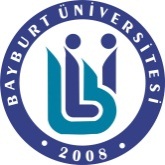 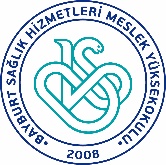 BECERİ EĞİTİMİ DEĞERLENDİRME FORMUDERSİN ADI	 : Mesleki Uygulama – I / IIBeceri Eğitimi Değerlendirme Formundan alınan puanın %70’i, Uygulama Faaliyet Raporlarının %30’u alınarak Mesleki Uygulama ders notu hesaplanacaktır. Adı SoyadıAdı SoyadıNumarasıNumarasıUygulama Yaptığı KurumUygulama Yaptığı KurumUygulama Yaptığı BirimlerUygulama Yaptığı BirimlerDEĞERLENDİRME KRİTERLERİDEĞERLENDİRME KRİTERLERİDEĞERLENDİRME KRİTERLERİPuan Dağılımı202…-202…/………..DönemiGENELDURUMUBeceri Eğitimine ilgisi ve gayretiBeceri Eğitimine ilgisi ve gayreti5GENELDURUMUKılık kıyafet durumuKılık kıyafet durumu5GENELDURUMUÇalıştığı kişilerle ilişkisi ve iş birliğiÇalıştığı kişilerle ilişkisi ve iş birliği5GENELDURUMUUygulamaya Katılım DurumuUygulamaya Katılım Durumu5BİLGİSEVİYESİAlanındaki genel bilgisiAlanındaki genel bilgisi20BECERİ SEVİYESİVEYETERLİLİKBilgisayar, daktilo ve diğer mekanik, elektronik aletleri tekniğine uygun kullanmaBilgisayar, daktilo ve diğer mekanik, elektronik aletleri tekniğine uygun kullanma20BECERİ SEVİYESİVEYETERLİLİKTıbbî terimleri yerinde ve doğru kullanmaTıbbî terimleri yerinde ve doğru kullanma10BECERİ SEVİYESİVEYETERLİLİKÖğrendiklerini uygulamada kullanma becerisiÖğrendiklerini uygulamada kullanma becerisi15BECERİ SEVİYESİVEYETERLİLİKKullandığı araç gerecin bakım ve temizliğini doğru olarak yapmaKullandığı araç gerecin bakım ve temizliğini doğru olarak yapma5BECERİ SEVİYESİVEYETERLİLİKVerilen görevi zamanında yerine getirmeVerilen görevi zamanında yerine getirme10SONUÇ100 üzerinden verilen toplam puan100 üzerinden verilen toplam puan100Bölüm BaşkanıUygulama DanışmanıÜyeÜye